 NØGLEORDSSKEMA TIL UNDERVISNING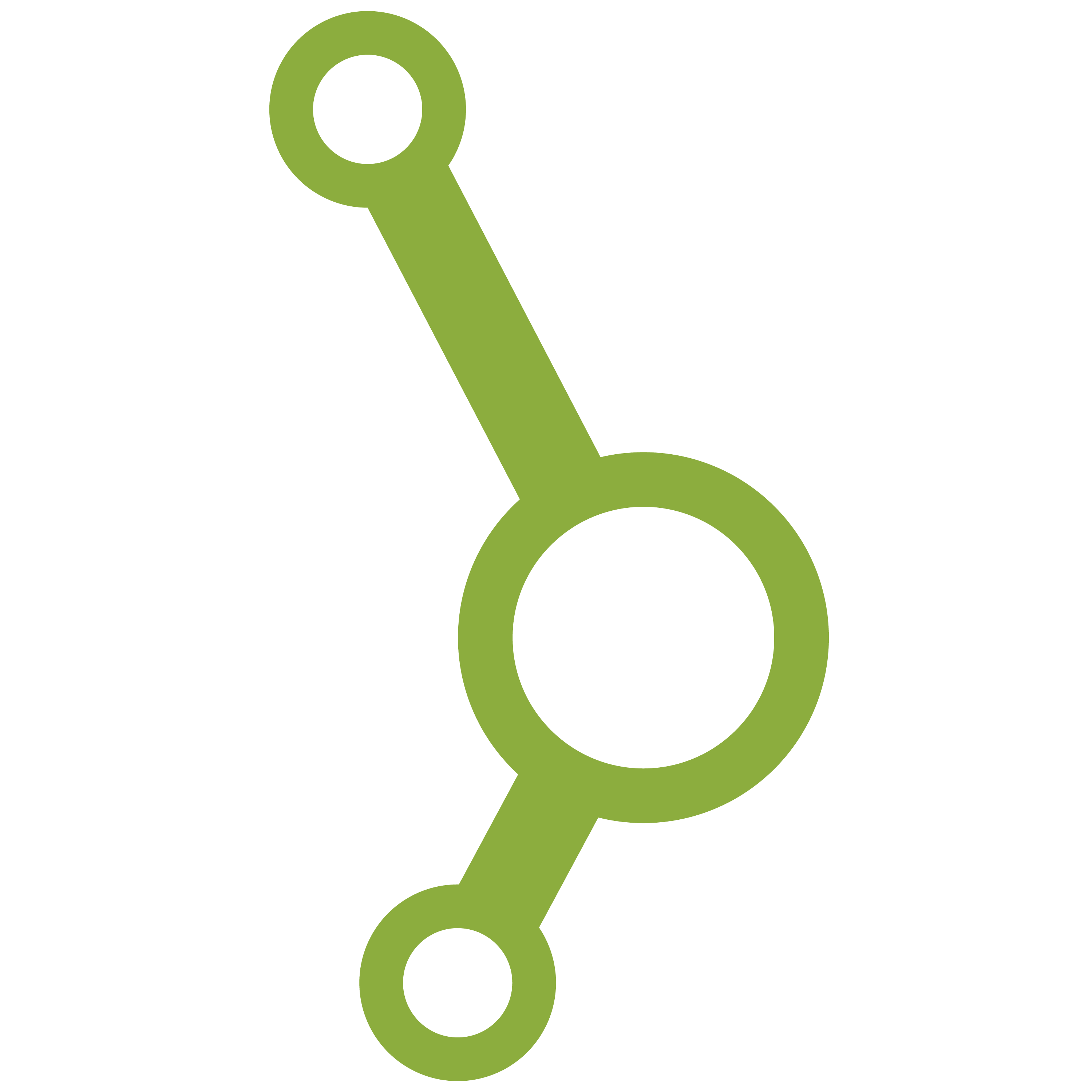 Inddel undervisning i afsnit/dele, fx slides eller emner.Vælg nøgleord som noter til de enkelte afsnit/dele under undervisningen.Gå skemaet igennem efter undervisningen og forklar og skriv kommentarer.Dato: 		Fag: 				Underviser:
Slide/emne

Nøgleord/stikord
Forklaring – fra tekst/opslag
Forklaring med egne ord/egne meninger og kommentarer
